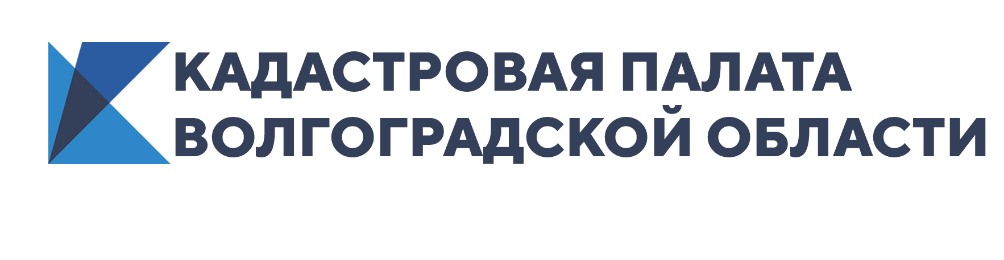 В Волгограде появилась аллея землеустроителейКадастровая палата по Волгоградской области продолжает участвовать в масштабных экологических проектах. 28 октября 2020 года сотрудники приняли участие во всероссийской акции «Аллея землеустроителей» по посадке деревьев и кустарников.28 октября 2020 года активисты Кадастровой палаты по Волгоградской области, включая членов Молодежного совета, при поддержке Администрации Центрального района г. Волгограда и МБУ «Волгоградзеленхоз», приняли участие в масштабной экологической акции Федеральной кадастровой палаты «Аллея землеустроителей». Проект приурочен к 20-летию Кадастровой палаты. Новая липовая аллея появилась в центральной части парка «Победы» на верхней террасе Центральной набережной города Волгограда. Участники акции высадили саженцы на аллее, созданной в память достойного, общественно значимого труда многих поколений землеустроителей.«Сотрудники Кадастровой палаты внесли непосредственно личный вклад в озеленение и облагораживание Волгограда. Цель проведения акции – не только популяризировать бережное отношение к окружающей среде и озеленить, облагородить любимый город, но и отдать дань землеустроителям, чья работа может быть не видна обычному человеку, однако непомерно важна для развития нашего региона», – отмечает и. о. директора Кадастровой палаты по Волгоградской области Наталья Бирюлькина.Ответственный за взаимодействие Кадастровой палатыпо Волгоградской области со средствами массовой информации                                                                                            Елена Золотарева 